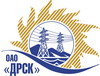 Открытое Акционерное Общество«Дальневосточная распределительная сетевая  компания»Протокол № 462/УКС-ВПзаседания закупочной комиссии по выбору победителя по закрытому электронному запросу цен на право заключения договора закупка № 88 лот 2  раздел  2.1.1.    ГКПЗ 2015 г.закупка 88 - «Проектно-изыскательские работы, работы по оформлению правоудостоверяющих, исходно-разрешительных документов на объекты движимого-недвижимого имущества в зоне обслуживания филиала ОАО «ДРСК» «Хабаровские ЭС» (Технологическое присоединение потребителей)  (43062) лот 2 – Проектно-изыскательские работы, работы по оформлению правоудостоверяющих, исходно-разрешительных документов на объекты движимого-недвижимого имущества в зоне обслуживания филиала ОАО «ДРСК» «Хабаровские ЭС» (Технологическое присоединение потребителей).На заседании ПРИСУТСТВОВАЛИ: 8 членов Закупочной комиссии 2 уровня. ВОПРОСЫ, ВЫНОСИМЫЕ НА РАССМОТРЕНИЕ ЗАКУПОЧНОЙ КОМИССИИ: О  рассмотрении результатов оценки заявок Участников.Об отклонении предложений участников закупкиО признании запроса цен не состоявшимся.РЕШИЛИ:По вопросу № 1Признать объем полученной информации достаточным для принятия решения.Утвердить цены, полученные на процедуре вскрытия конвертов с предложениями участников закрытого запроса цен.По вопросу № 2Признать предложения ООО «КИ-Партнер» г. Хабаровск, ул. Серышева, 22,  ООО «Дальневосточная геодезическая компания» г. Хабаровск, ул. Знаменщикова, 12 соответствующими условиям закупки.По вопросу № 3Утвердить ранжировку предложений Участников:По вопросу № 4признать победителем запроса цен участника, занявшего первое место в итоговой ранжировке по степени предпочтительности для заказчика: ООО «Дальневосточная геодезическая компания» г. Хабаровск, ул. Знаменщикова, 12, стоимость предложения 3 632 260,00 руб. без учета НДС (НДС не облагается). Срок выполнения работ: с момента заключения договора по 25.12.2015 г. Условия оплаты: В течение 30 (тридцати) календарных дней с момента подписания актов выполненных работ обеими сторонами. Гарантийные обязательства: гарантия на своевременное и качественное выполнение работ, а также на устранение дефектов, возникших по его вине, составляет не менее 36 мес. со дня подписания акта сдачи-приемки. Срок действия оферты до 06.10.2015 г.город  Благовещенск«25» мая 2015 года№п/пНаименование Участника закупки и его адресЦена предложения на участие в закупке без НДС, руб.1ООО «КИ-Партнер»г. Хабаровск, ул. Серышева, 22Цена: 3 757 707,90  руб. без учета НДС (НДС не облагается). 2ООО «Дальневосточная геодезическая компания» г. Хабаровск, ул. Знаменщикова, 12Цена: 3 632 260,00 руб. без учета НДС (НДС не облагается). Место в итоговой ранжировкеНаименование и адрес участникаЦена предложения без НДС, руб.1 местоООО «Дальневосточная геодезическая компания» г. Хабаровск, ул. Знаменщикова, 123 632 260,002 местоООО «КИ-Партнер»г. Хабаровск, ул. Серышева, 223 757 707,90  Ответственный секретарь Закупочной комиссии: Моторина О.А. _____________________________Технический секретарь Закупочной комиссии:   Коврижкина Е.Ю._______________________________